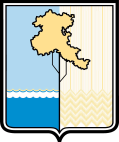 ОМСКИЙ МУНИЦИПАЛЬНЫЙ РАЙОН ОМСКОЙ ОБЛАСТИАдминистрация Омского муниципального района РАСПОРЯЖЕНИЕот__________________ № ___________О начале отопительного периода 2019 – 2020 годовРуководствуясь Федеральным законом от 06.10.2003 № 131-ФЗ «Об общих принципах организации местного самоуправления в Российской Федерации», Федеральным законом от 27.07.2010 № 190-ФЗ 
«О теплоснабжении», Постановлением Правительства Российской Федерации от 06.05.2011 № 354 «О предоставлении коммунальных услуг собственникам и пользователям помещений в многоквартирных домах и жилых домов»1. Установить на территории Омского муниципального района Омской области начало отопительного периода 2019 – 2020 годов с 27.09.2019.2. Рекомендовать теплоснабжающим организациям обеспечить подачу тепловой энергии потребителям в следующей последовательности:- образовательные организации, медицинские организации, дома-интернаты для престарелых и инвалидов;- объекты жилищного фонда;- прочие потребители. 3. Организационно-кадровому управлению Администрации Омского муниципального района Омской области обеспечить опубликование настоящего распоряжения в газете «Омский пригород», советнику Главы муниципального района по информационной политике Конышевой Е.П. обеспечить размещение настоящего распоряжения на официальном сайте Омского муниципального района Омской области в сети «Интернет».4. Управлению жизнеобеспечения населения района Администрации Омского муниципального района Омской области обеспечить доведение настоящего распоряжения до сведения теплоснабжающих организаций, предоставляющих услуги теплоснабжения потребителям Омского муниципального района Омской области.5. Контроль за исполнением настоящего распоряжения оставляю за собой.Первый заместительГлавы муниципального района	А.В. Плукчи